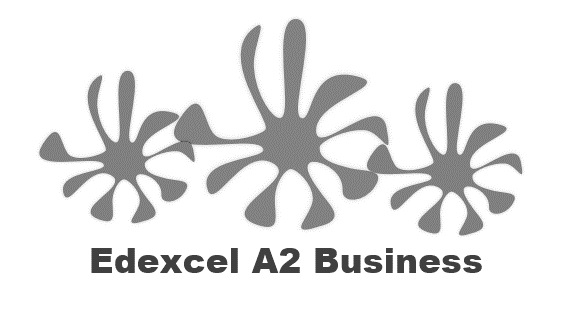 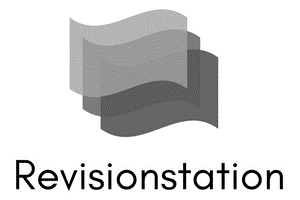 Starter – which project would you choose?Write a definition of investment appraisal here:________________________________________________________________________________________________________________________________________________________________________________________________________________________________________________________________________________________________________________________________________Investment appraisal – planning process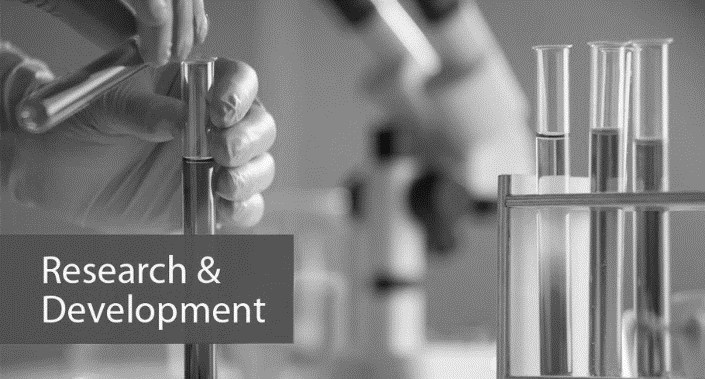 ________________________________________________________________________________________________________________________________________________________________________________________________________________________________________________________________________________________________________________________________________Investment appraisal – decision making_______________________________________________________________________________________________________________________________________________________________________________________________________________________________________________________________________________________________________________________________________Payback explainedA business needs to decide which project or proposal to invest in.  It cannot afford all four so it will have a number of methods to work out which one it should spend the money on.TechniqueCalculate which year the cost of the project is paid back e.g. £80,000 cost, pays back £40,000 yr 1 and £40,000 yr 2 = 2 years If it’s part of a year then find what is needed from what is left and multiply by 12e.g need to find £20,000 from £50,000     20/50 x 12 = 4.8 round up to give 5 monthsPayback calculationWhich proposal is paid back in the quickest time?ARR ExplainedPayback is very simplistic tool and only looks at when the project will pay back and does not take into account rate of returnSo, a business can also use the ARR system which looks at the average rate of return of the projectsTechniqueAdd all the inflows for all the years of the projectRemove the original cost of the projectDivide this figure by the number of years the project runs forNow divide this by the cost of the projectNow multiple the result by 100 to get a %Which proposal gives the highest rate of return?NPV ExplainedOnce a business has looked at the payback period for a set of projects and then looked at the ARR they may need to look at the NPVThis is the net present value and it takes into account that money in the future is not worth what it is today – so it adds in a discount table to make it more realisticTechniqueYou get a discount table to make the value of the money more realistic e.g. 20% this is given to you in an examMultiply each cash inflow by the discount, this will give a NPV valueAdd all the NPV values together and then minus the cost of the projectThe best result is the highest NPV value proposalLimitations of Investment Appraisal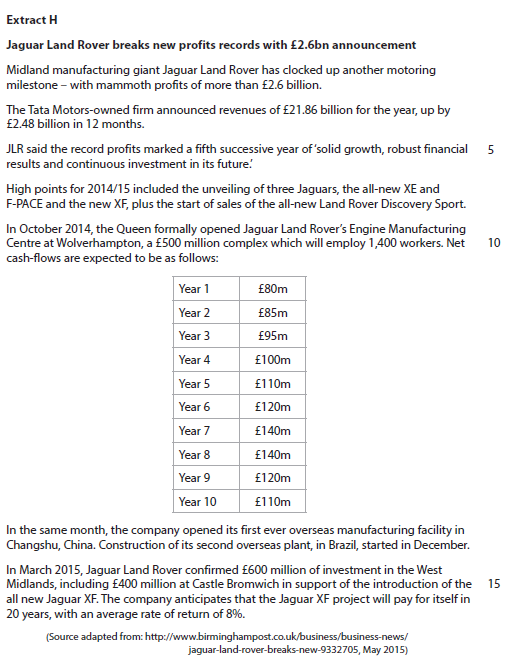 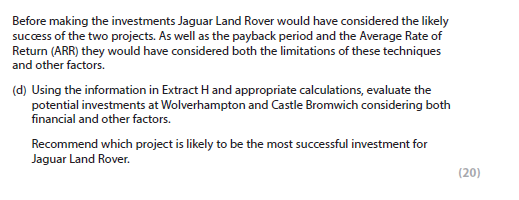 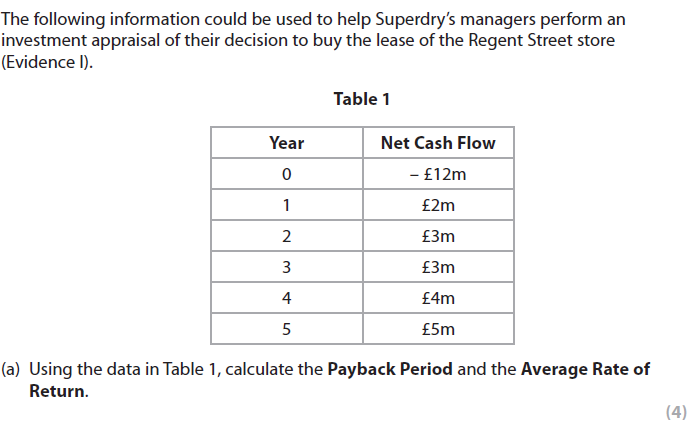 Project 1: A new warehouse which will mean you can double your capacityProject 2: A new marketing campaign which will double salesProject 3: Research into new products which will give you an edge in a highly competitive technical market place123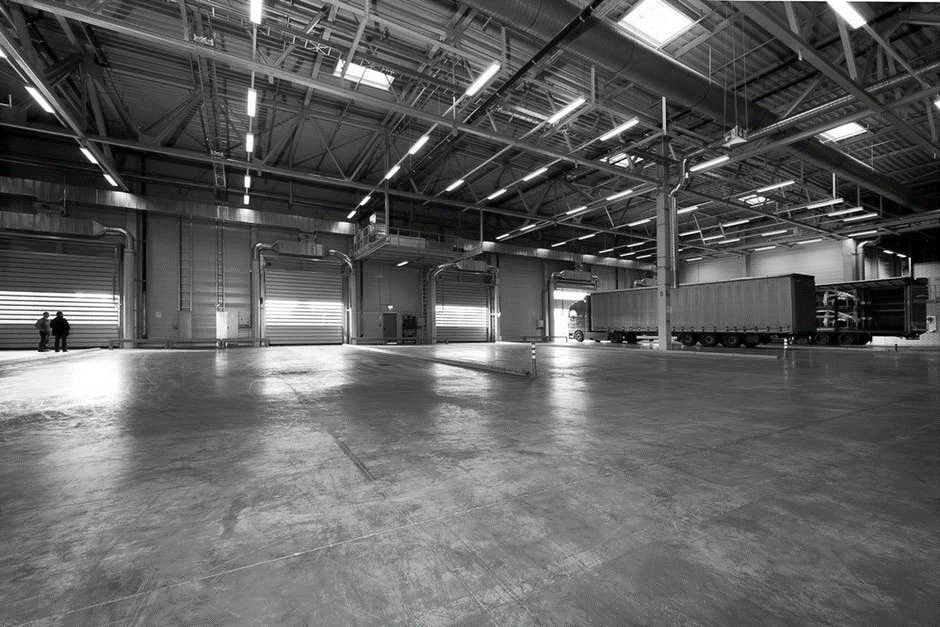 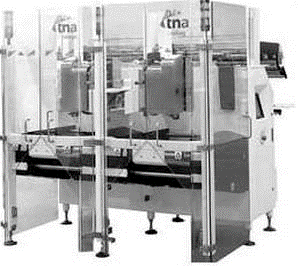 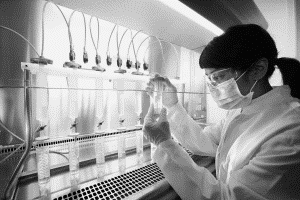 Cash flows (£000s)Proposal 1Proposal 2Proposal 3Proposal 4Year 0-£120-£95-£80-£160Year 1£80£10£30£30Year 2£40£40£40£50Year 3£40£40£30£90Year 4£20£60£30£80Year 5£40£50£20£60When does the project payback?Cash Inflows (£000s)Proposal 1Proposal 2Proposal 3Proposal 4Year 0-£120-£95-£80-£160Year 1£80£10£30£30Year 2£40£40£40£50Year 3£40£40£30£90Year 4£20£60£30£80Year 5£40£50£20£60ARRCash Inflows (£000s)Proposal 1Proposal 2Proposal 3Proposal 4Year 01.00-£120-£95-£80-£160Year 10.833£80£10£30£30Year 20.694£40£40£40£50Year 30.579£40£40£30£90Year 40.482£20£60£30£80Year 50.402£40£50£20£60NPV valuePayback limitationsARR limitationsNPV limitations